Kraków, dnia 21 lutego 2020 r.Zaproszenie do składania ofert zwane dalej „Zaproszeniem” lub „Z”Nazwa (firma) oraz adres Zamawiającego.Uniwersytet Jagielloński, ul. Gołębia 24, 31-007 Kraków.Jednostka prowadząca sprawę:Dział Zamówień Publicznych UJ, Straszewskiego 25/2, 31-113 Krakówtel. +4812-663-39-03; faks +4812-663-39-14;	e-mail: bzp@uj.edu.pl;strona internetowa: www.uj.edu.pl,miejsce publikacji ogłoszeń i informacji: www.przeatrgi.uj.edu.pl;Dział Zamówień Publicznych UJ, ul. Straszewskiego 25/2, 31-113 Kraków, pracuje od poniedziałku do piątku w godzinach od 7:30 do 15:30, z wyłączeniem dni ustawowo wolnych od pracy.Tryb udzielenia zamówienia.Postępowanie o udzielenie zamówienia z dziedziny nauki prowadzone jest w trybie procedury ogłoszenia zaproszenia do składania ofert w oparciu o art. 4d ust. 1 pkt 1 ustawy z dnia 29 stycznia 2004 r. – Prawo zamówień publicznych (t. j. Dz. U. 2019 poz. 1843 ze zm.) oraz ustawy z dnia 23 kwietnia 1964 r. – Kodeks cywilny (t. j. Dz. U. 2019 poz. 1145 ze zm.).Do czynności podejmowanych przez Podmiot zamawiający, zwany dalej „Zamawiającym” i Podmiot zainteresowany, zwany dalej „Wykonawcą”, w postępowaniu o udzielenie zamówienia stosuje się zapisy przedstawione w niniejszym Zaproszeniu.Opis przedmiotu zamówienia.Przedmiotem zamówienia jest wykonanie kompletnego projektu mechanicznego mikroskopu STXM działającego na jednej z gałęzi linii XMCD w Narodowym Centrum Promieniowania Synchrotronowego SOLARIS UJ (NCPS SOLARIS UJ), przy ul. Czerwone Maki 98, 30-392 Kraków, a ponadto:przeprowadzenie montażu (instalacji) mikroskopu wraz z personelem NCPS SOLARIS UJ,uruchomienie mikroskopu wraz z personelem NCPS SOLARIS UJ,przeprowadzenie niezbędnych testów wraz z personelem NCPS SOLARIS UJ,zapewnienie niezbędnego wsparcia, tj. asysty i nadzoru nad czynnościami, o których mowa w lit. a) – c) powyżej, o ile będą realizowane przez osoby inne niż Wykonawca,wykonanie aplikacji do sterowania mikroskopem i zbierania danych,merytoryczny nadzór nad zamówieniami poszczególnych elementów mikroskopu,przeprowadzenie szkolenia z obsługi mikroskopu.Opis przedmiotu zamówienia uwzględniający maksymalne/minimalne parametry oraz wymagania funkcjonalne i techniczne:PROJEKT:Zasadniczą częścią Przedmiotu Zamówienia będzie wykonanie projektu mechanicznego, mikroskopu STXM w NCPS Solaris, który ma zapewnić pełną kompatybilność z linią pomiarową XMCD SOLARIS. Podstawowe wymagania projektowe dla mikroskopu to:możliwość pracy urządzenia w zakresie energii 150-2000 eV (promieniowanie z undulatora EPU),możliwość pracy w próżni na poziomie 10-7 mbar i w atmosferze He pod ciśnieniem atmosferycznym,możliwość kalibracji energii promieniowania X za pomocą gazów wysokiej czystości w zakresie ciśnień 10-2 – 10-7 mbar,maksymalne względne wibracje pomiędzy soczewką Fresnela i próbką mniejsze niż 4 nm rms,maksymalne wymiary komory mikroskopu: poprzeczny rozmiar (szerokość) 550mm, wysokość 500mm, długość 600mm,automatyczna stabilizacja położenia optyki rentgenowskiej,zdolność rozdzielcza powinna być ograniczona tylko parametrami zastosowanej soczewki dla danej energii promieniowania rentgenowskiego (jeżeli wiązka promieniowania oświetlająca soczewkę spełnia wymagane warunki spójności),możliwość skanowania próbką w dwóch modach: „punkt po punkcie” i „cała linia bez zatrzymania”,czas pomiaru pojedynczego punktu powinien być możliwy do wyboru w zakresie od 100s do 10s (z rozdzielczością 50s lub mniejszą),uwzględnić możliwość instalacji komórek środowiskowych dla próbek,uwzględnić możliwość zaimplementowania opcji ptychografii.Wykonawca powinien nadzorować zamówienia poszczególnych komponentów mikroskopu oraz sporządzać ich opisy przedmiotu zamówienia zgodnie z ustawą Prawo zamówień publicznych (tj. Dz. U. z 2019 r. poz. 1843).Stacja STXM będzie wykorzystywać to samo promieniowanie, którego będzie używać pozostała część linii badawczej XMCD. Promieniowanie pochodzi z undulatora dostarczającego miękkie promieniowanie rentgenowskie o zmiennej polaryzacji i zakresie energii 150-2000 eV. Zakłada się, że promieniowanie wykorzystywane w stacji badawczej STXM będzie monochromatyzowane za pomocą mononchromatora cPGM (płaskie siatki dyfrakcyjne pracujące w wiązce skolimowanej) i przełączane na jedną z dwu gałęzi – XMCD bądź STXM za pomocą toroidalnego lustra ogniskującego. W ramach projektu budowy linii XMCD przygotowane zostały zasadnicze elementy, które będą potrzebne do działania stacji STXM – są to: instalacja undulatora i komory próżniowej w pierścieniu akumulacyjnym synchrotronu, instalacja systemu front end, instalacja lustra kolimującego oraz monochromatora, w przyszłości na potrzeby mikroskopu STXM zainstalowane zostanie także  lustro przełączające. Dodatkowo w ramach projektu XMCD przewidziano instalację fragmentu układu próżniowego i szczeliny wyjściowe dla gałęzi linii przewidzianej dla stacji badawczej STXM. Projekt końcowy zawiera:rysunki techniczne komponentów wraz z opisem oraz model 3D mikroskopu wraz z dokumentacją wykonawczą 2D poszczególnych jego elementów (wyłączając rozwiązania stanowiące tajemnicę firmy),schematy układów elektrycznych i systemów zasilające,schematy blokowe systemów sterowania i kontroli,lista motorów i enkoderów,szczegółową procedurę (wraz z ilustracjami jeśli potrzeba) opisującą proces zamiany kluczowych elementów mikroskopu takich jak np. soczewka Fresnela,opis procedury zmiany modu pracy mikroskopu czy też opcji pomiarowej,informacje niezbędne do zapewnienia bezpieczeństwa związanego z użytkowaniem mikroskopu, oraz jego konserwacji,specyfikacje techniczne komponentów stacji badawczej.Projekt ma spełniać wszelkie wymogi co do zakresu, w szczególności określać parametry techniczne i funkcjonalne przyjętych rozwiązań materiałowych i technologicznych, zawierać rysunki i schematy umożliwiające jednoznaczne określenie rodzaju i zakresu prac do wykonania oraz pozostałych uwarunkowań wykonawczych.MONTAŻ:W zakresie montażu konieczne jest złożenie wszystkich elementów mechanicznych (poszczególnych części mikroskopu) według projektu. Jeżeli projekt będzie uwzględniał różne konfiguracje pracy mikroskopu to każda konfiguracja musi zostać zmontowana i przetestowana oddzielnie. Montaż będzie się odbywał w NCPS Solaris przy obecności opiekunów linii i stacji końcowych XMCD oraz STXM. Wykonawca powinien współpracować z personelem technicznym i naukowym SOLARIS, aby przekazać im wiedzę o zasadach projektowania i obsługi tego typu mikroskopów. Wykonawca powinien nadzorować montaż mikroskopu.NCPS SOLARIS dysponuje specjalistami z zakresu:elektryki, elektroniki,mechaniki, metrologii (grupa MECH),informatyki (grupa IT),próżni (grupa VAC),hydrauliki, pneumatyki, klimatyzacji (grupa HVAC).Wykonawca powinien zgłaszać z co najmniej dwutygodniowym wyprzedzeniem zapotrzebowanie dotyczące specjalistów NCPS SOLARIS, których udział w pracach montażowych jest niezbędny.URUCHOMIENIE: W ramach uruchomienia mikroskopu należy wykonać testy funkcjonalności, ruchu w pełnym zakresie oraz próżniowe, w tym test szczelności oraz analizę gazów resztkowych oraz odpowiednie testy sprawdzające czy wszystkie uzyskane parametry mikroskopu mieszczą się w zakresie założonych wymagań projektowych. Podczas uruchomienia zostaną także przeprowadzone odpowiednie szkolenia opiekunów linii oraz operatorów stacji końcowych w zakresie: BHP, obsługi oraz eksploatacji mikroskopu STXM. SZKOLENIE: Szkolenie autorskie z wdrożonego rozwiązania personelu obsługującego mikroskop oraz pierwszych użytkowników:przeprowadzone w języku polskim lub angielskim, materiały szkoleniowe w języku polskim lub angielskim,szkolenie musi odbyć się na terenie obiektu NCPS Solaris, ul. Czerwone Maki 98.Wykonawca w celu dokonania montażu, uruchomienia mikroskopu oraz szkolenia autorskiego, zapewni obecność w NCPS SOLARIS jednej osoby w wymiarze 80 roboczodni, przy czym uwzględni wszelkie koszty związane z pobytem, szczególnie koszty podróży, diet i zakwaterowania.Oznaczenie przedmiotu zamówienia według kodu Wspólnego Słownika Zamówień: 73000000-2 - Usługi badawcze i eksperymentalno-rozwojowe oraz pokrewne usługi doradcze. Zamawiający wymaga 24-miesięcznej gwarancji (wsparcia) w zakresie aplikacji komputerowej do sterowania mikroskopem i zbierania danych licząc od momentu dokonania bezusterkowego odbioru końcowego mikroskopu.Cały przedmiot zamówienia, w tym Projekt, a także aplikacja, objęty jest rękojmią za wady w rozumieniu przepisów ustawy Kodeks Cywilny z dnia 23 kwietnia 1964 r. (tj. z dnia 16 maja 2019 r., Dz. U. z 2019 r., poz. 1145 ze zm.).Termin wykonania zamówienia.Zamówienie musi zostać wykonane w terminie do 20 miesięcy, licząc od dnia zawarcia umowy. Szczegółowe warunki i terminy realizacji zamówienia określa wzór umowy, stanowiący Załącznik nr 2 do Zaproszenia. Zasady przeprowadzenia wyboru oferty.Przed złożeniem ofert Wykonawcy mogą przesyłać Zamawiającemu uwagi i pytania, co do treści niniejszego Zaproszenia. Zamawiający informuje, iż udzieli odpowiedzi na uwagi i pytania wniesione co najmniej na 3 dni przed upływem pierwszego wyznaczonego terminu składania ofert. Uwagi i pytania wniesione po tym terminie, Zamawiający może pozostawić bez odpowiedzi. W uzasadnionych przypadkach, w szczególności uwzględniając przesłane uwagi, Zamawiający może dokonać zmiany treści niniejszego Zaproszenia oraz odpowiednio wydłużyć termin składania ofert.Zamawiający odrzuci ofertę Wykonawcy wykluczonego z postępowania.Zamawiający wykluczy z postępowania:Wykonawcę, który nie wykaże spełnienia warunków udziału w postępowaniu opisanych w pkt 6) 3. Zaproszenia;Wykonawcę będącego osobą fizyczną, którego prawomocnie skazano za przestępstwo:o którym mowa w art. 165a, art. 181-188, art. 1146a, art. 218-221, art. 228-230a, art. 250a, art. 258 lub art. 270-309 ustawy z dnia 6 czerwca 1997 r. – Kodeks karny (t. j. Dz. U. 2019 poz. 1950 ze zm.) lub art. 46 lub art. 48 ustawy z dnia 25 czerwca 2010 r. o sporcie (t. j. Dz. U. 2019 poz. 1468 ze zm.),charakterze terrorystycznym, o którym mowa w art. 115 § 20 ustawy z dnia 
6 czerwca 1997 r. – Kodeks karny,skarbowe,o którym mowa w art. 9 lub art. 10 ustawy z dnia 15 czerwca 2012 r. o skutkach powierzania wykonywania pracy cudzoziemcom przebywającym wbrew przepisom na terytorium Rzeczypospolitej Polskiej (Dz. U 2012 poz. 769 ze zm.);Wykonawcę, jeżeli urzędującego członka jego organu zarządzającego lub nadzorczego, wspólnika spółki w spółce jawnej lub partnerskiej albo komplementariusza w spółce komandytowej lub komandytowo-akcyjnej lub prokurenta prawomocnie skazano za przestępstwo, o którym mowa powyżej;Wykonawcę, wobec którego wydano prawomocny wyrok sądu lub ostateczną decyzję administracyjną o zaleganiu z uiszczeniem podatków, opłat lub składek na ubezpieczenia społeczne lub zdrowotne, chyba że Wykonawca dokonał płatności należnych podatków, opłat lub składek na ubezpieczenia społeczne lub zdrowotne wraz z odsetkami lub grzywnami lub zawarł wiążące porozumienie w sprawie spłaty tych należności;Wykonawcę, który z innymi Wykonawcami zawarł porozumienie mające na celu zakłócenie konkurencji między Wykonawcami w postępowaniu o udzielenie zamówienia, co Zamawiający jest w stanie wykazać za pomocą stosownych środków dowodowych;Wykonawcę będącego podmiotem zbiorowym, wobec którego sąd orzekł zakaz ubiegania się o zamówienia publiczne na podstawie ustawy z dnia 28 października 2002 r. o odpowiedzialności podmiotów zbiorowych za czyny zabronione pod groźbą kary (t. j. Dz. U. 2019 poz. 628 ze zm.);Wykonawcę, wobec którego orzeczono tytułem środka zapobiegawczego zakaz ubiegania się o zamówienia publiczne;Wykonawcę, który, z przyczyn leżących po jego stronie, nie wykonał albo nienależycie wykonał w istotnym stopniu wcześniejszą umowę w sprawie zamówienia publicznego lub umowę koncesji, zawartą z Zamawiającym, co doprowadziło do rozwiązania umowy lub zasądzenia odszkodowania;Wykonawcę, który posiada powiązania kapitałowe lub osobowe z Zamawiającym, polegające w szczególności na:uczestniczeniu w spółce Zamawiającego jako wspólnik,posiadaniu co najmniej 10% udziałów lub akcji Zamawiającego,pełnieniu funkcji członka organu nadzorczego lub zarządzającego, prokurenta, pełnomocnika Zamawiającego,pozostaje w związku małżeńskim, w stosunku pokrewieństwa lub powinowactwa w linii prostej, pokrewieństwa drugiego stopnia lub powinowactwa drugiego stopnia w linii bocznej lub w stosunku przysposobienia, opieki lub kurateli z osobami upoważnionymi do zaciągania zobowiązań w imieniu Zamawiającego lub osobami wykonującymi w imieniu Zamawiającego czynności związane z przygotowaniem i przeprowadzeniem procedury wyboru Wykonawcy;Wykonawcę, który powołując się na zasoby podmiotu trzeciego lub który zamierza powierzyć wykonanie przedmiotu zamówienia podwykonawcom nie przedłożył oświadczenia, o którym mowa w pkt 7) 1. niniejszego Zaproszenia w części dotyczącej tych podmiotów. W toku badania i oceny ofert Zamawiający w pierwszej kolejności dokona rankingu złożonych ofert na podstawie kryteriów oceny ofert, a następnie dokona badania oferty najkorzystniejszej w zakresie spełniania warunków udziału w postepowaniu oraz w zakresie prawidłowości przyznania punktów w kryterium merytorycznym. W przypadku gdy oferta najkorzystniejsza będzie podlegała odrzuceniu, proces badania ofert zostanie przeprowadzony w stosunku do kolejnej oferty w rankingu. W toku badania i oceny ofert Zamawiający może żądać od Wykonawców wyjaśnień dotyczących treści złożonych ofert, jak również negocjować treść i ceny ofert z zachowaniem zasad przejrzystości oraz uczciwego traktowania Wykonawców. Zamawiający poprawi w tekście oferty oczywiste omyłki pisarskie i oczywiste omyłki rachunkowe, z uwzględnieniem konsekwencji rachunkowych dokonanych poprawek oraz inne omyłki polegające na niezgodności oferty z wymaganiami Zaproszenia, niepowodujące istotnych zmian w treści oferty, niezwłocznie zawiadamiając o tym Wykonawcę, którego oferta została poprawiona.Zamawiający może odrzucić ofertę, w szczególności, jeżeli została złożona po upływie terminu składania ofert, jest niezgodna z wymaganiami Zaproszenia, zawiera rażąco niską cenę bądź zaistnieją inne uzasadnione okoliczności powodujące, iż jest ona niezgodna z obowiązującymi przepisami.Zamawiający unieważni niniejsze postępowanie o udzielenie zamówienia w szczególności w przypadku, jeżeli nie zostanie złożona żadna oferta lub wszystkie złożone oferty zostaną odrzucone albo cena najkorzystniejszej oferty przekracza kwotę, którą Zamawiający może przeznaczyć na sfinansowanie zamówienia, bądź zaistnieją inne uzasadnione okoliczności skutkujące nieważnością Umowy.Zamawiający zawiadamia równocześnie wszystkich Wykonawców, którzy złożyli oferty o rozstrzygnięciu postępowania podając uzasadnienie faktyczne dokonanego rozstrzygnięcia.Zamawiający zamieszcza niezwłocznie na swojej stronie Biuletynu Informacji Publicznej informację o udzieleniu zamówienia, podając nazwę (firmę) albo imię i nazwisko podmiotu, z którym zawarł umowę o wykonanie zamówienia, albo informację o nieudzieleniu tego zamówienia.Opis warunków podmiotowych udziału w postępowaniu.Kompetencje lub uprawnienia do prowadzenia określonej działalności zawodowej, o ile wynika to z odrębnych przepisów – Zamawiający nie wyznacza warunku w tym zakresie.Sytuacja ekonomiczna lub finansowa – Zamawiający nie wyznacza warunku w tym zakresie.Zdolność techniczna lub zawodowa – o udzielenie zamówienia mogą ubiegać się Wykonawcy, którzy wykażą, że:dysponują osobą zdolną do realizacji zamówienia, tj. osobą posiadającą wykształcenie w stopniu co najmniej doktora nauk fizycznych lub pokrewnych oraz posiadającą doświadczanie w interpretacji oraz analizie danych eksperymentalnych uzyskanych przy użyciu skaningowego transmisyjnego mikroskopu rentgenowskiego, które udokumentowane zostanie autorstwem lub współautorstwem co najmniej 5 publikacji naukowych w tym zakresie w okresie ostatnich 5 lat przed upływem terminu składania ofert. Zamawiający zastrzega, że ww. osoba zobowiązana jest do wykonywania bezpośrednich czynności związanych z realizacją przedmiotu zamówienia, a szczególnie w montażu, instalacji, testach SAT oraz szkoleniach o których mowa w pkt 3) Zaproszenia,w celu potwierdzenia spełnienia warunku udziału w postępowaniu, Wykonawca wraz z ofertą zobowiązany jest do złożenia wykazu osób ze wskazaniem imienia i nazwiska osoby zdolnej do realizacji zamówienia, a także informacji dotyczących jej wykształcenia oraz doświadczenia, według wzoru stanowiącego Załącznik nr 2 do formularza oferty;posiadają niezbędną wiedzę i doświadczenie, tzn. w okresie ostatnich 5 lat przed upływem terminu składania ofert o udzielenie zamówienia, a jeżeli okres prowadzenia działalności jest krótszy – w tym okresie – wykonali co najmniej dwie usługi polegające na zaprojektowaniu, montażu i uruchamianiu skaningowego mikroskopu rentgenowskiego,w celu potwierdzenia spełnienia warunku udziału w postępowaniu, Wykonawca wraz z ofertą zobowiązany jest do złożenia wykazu usług ze wskazaniem przedmiotu, terminu i podmiotu na rzecz którego usługi były wykonane, według wzoru stanowiącego Załącznik nr 2 do formularza oferty.Brak spełnienia warunków opisanych powyżej skutkował będzie wykluczeniem Wykonawcy z niniejszego postępowania o udzielenie zamówienia publicznego. Ofertę Wykonawcy wykluczonego uznaje się za odrzuconą.Wykonawca może w celu potwierdzenia spełnienia warunków udziału w postępowaniu polegać na zdolnościach technicznych lub zawodowych innych podmiotów, niezależnie od charakteru prawnego łączących go z nim stosunków prawnych.Wykaz oświadczeń i dokumentów, jakie mają dostarczyć Wykonawcy w celu potwierdzenia spełnienia warunków udziału w postępowaniu oraz braku podstaw do wykluczenia. W celu potwierdzenia braku podstaw do wykluczenia z postępowania w okolicznościach, o których mowa w pkt 5) 3. Zaproszenia, Wykonawca musi dołączyć do oferty oświadczenie Wykonawcy o braku podstaw do wykluczenia według wzoru stanowiącego Załącznik nr 1 do formularza oferty.W celu potwierdzenia spełnienia warunków udziału w postępowaniu, o których mowa 
w pkt 6) 3. Zaproszenia, Wykonawca musi dołączyć do oferty oświadczenie Wykonawcy o spełnianiu warunków w postępowaniu według wzoru stanowiącego Załącznik nr 2 do formularza oferty.Wykonawca, który zamierza powierzyć wykonanie przedmiotu zamówienia podwykonawcom, w celu wykazania braku istnienia wobec nich podstaw wykluczenia, jest zobowiązany do złożenia oświadczenia, o którym mowa w pkt 1 powyżej w części dotyczącej podwykonawców.W przypadku wspólnego ubiegania się o zamówienie przez Wykonawców, oświadczenie w celu potwierdzenia braku podstaw do wykluczenia, o których mowa w pkt 1, składa każdy z Wykonawców wspólnie ubiegających się o zamówienie.Wykonawca, polegający na zdolnościach innych podmiotów, musi udowodnić Zamawiającemu, że realizując zamówienie, będzie dysponował niezbędnymi zasobami tych podmiotów, w szczególności przedstawiając – wraz z ofertą – pisemne (tj. w oryginale) zobowiązanie tych podmiotów do oddania mu do dyspozycji niezbędnych zasobów na potrzeby realizacji zamówienia, wedle wzoru stanowiącego załącznik nr 5 do formularza oferty. Treść zobowiązania powinna bezspornie i jednoznacznie wskazywać zakres zobowiązania podmiotu trzeciego, określać czego zobowiązanie dotyczy oraz w jaki sposób i w jakim zakresie będzie ono wykonywane.Jeżeli, w toku postępowania, Wykonawca nie złoży oświadczenia, oświadczeń lub dokumentów niezbędnych do przeprowadzenia postępowania, złożone oświadczenia lub dokumenty są niekompletne, zawierają błędy lub budzą wskazane przez Zamawiającego wątpliwości, Zamawiający wezwie do ich złożenia, uzupełnienia, poprawienia w terminie przez siebie wskazanym, chyba że mimo ich złożenia oferta Wykonawcy podlegałaby odrzuceniu albo konieczne byłoby unieważnienie postępowania. Informacja o sposobie porozumiewania się Zamawiającego z Wykonawcami oraz przekazywania oświadczeń i dokumentów, a także wskazanie osób uprawnionych do porozumiewania się z Wykonawcami.Dopuszcza się możliwość porozumiewania się przy pomocy listu poleconego, faxu lub drogą elektroniczną, z zastrzeżeniem, że oferta wraz z wymaganymi dokumentami i oświadczeniami musi zostać złożona w formie oryginału na piśmie przed upływem terminu wyznaczonego do składania ofert.Jeżeli Zamawiający lub Wykonawca przekazują jakiekolwiek dokumenty lub informacje faksem albo drogą elektroniczną, każda ze stron na żądanie drugiej niezwłocznie potwierdza fakt ich otrzymania.Do porozumiewania się z Wykonawcami upoważniona jest:w zakresie formalnym i merytorycznym – Anna Łukasik-Socha, ul. Straszewskiego 25/2, 31-113 Kraków; tel. +4812-663-10-67; fax +4812-663-39-14; e-mail: a.lukasik@uj.edu.pl.Termin związania ofertą.Termin związania ofertą wynosi 30 dni.Wykonawca samodzielnie lub na wniosek Zamawiającego może przedłużyć termin związania ofertą, z tym że Zamawiający może tylko raz, co najmniej na 3 dni przed upływem terminu związania ofertą, zwrócić się do Wykonawców o wyrażenie zgody na przedłużenie tego terminu o oznaczony okres, nie dłuższy jednak niż 60 dni.Bieg terminu związania ofertą rozpoczyna się wraz z upływem terminu do składania 
i otwarcia ofert.Opis sposobu przygotowywania ofert.Wykonawca winien złożyć ofertę obejmującą całość przedmiotu zamówienia wraz z wynagrodzeniem za przekazanie majątkowych praw autorskich do projektu oraz aplikacji komputerowej. Oferta wraz ze stanowiącymi jej integralną część załącznikami powinna być sporządzona przez wykonawcę według treści postanowień niniejszego Zaproszenia.Oferta musi być podpisana i napisana w języku polskim oraz złożona w formie pisemnej. lub w postaci elektronicznej za pomocą poczty elektronicznej na adres wskazany w Zaproszeniu.Zaleca się, aby wszystkie strony oferty wraz z załącznikami były podpisane przez osobę (osoby) uprawnione do składania oświadczeń woli w imieniu wykonawcy, przy czym przynajmniej na formularzu oferty i jego załącznikach (oświadczeniach) oraz kopiach dokumentów poświadczanych za zgodność z oryginałem podpis (podpisy) winny być opatrzone pieczęcią firmową i imienną wykonawcy. Wszelkie poprawki lub zmiany w tekście oferty muszą być podpisane przez osobę (osoby) podpisującą ofertę i opatrzone datami ich dokonania.Wykonawca zobowiązany jest przedłożyć do oferty pełnomocnictwo w przypadku podpisania jej przez pełnomocnika.Wykonawca może zastrzec najpóźniej do dnia otrzymania zamówienia, iż informacje związane z tym zamówieniem stanowiące tajemnicę przedsiębiorstwa w rozumieniu art. 11 ust. 4 ustawy z dnia 16 kwietnia 1993 r. o zwalczaniu nieuczciwej konkurencji (t. j. Dz. U. 2003 Nr 153 poz. 1503 z późn. zm.) nie mogą być udostępnione.Wszelkie koszty związane z przygotowaniem i złożeniem oferty ponosi Wykonawca.Składając ofertę Wykonawca oświadcza, iż wykona przedmiot zamówienia zgodnie z wszystkimi wymaganiami Zamawiającego opisanymi w niniejszym Zaproszeniu wraz z załącznikami.Miejsce oraz sposób, jak i termin składania i otwarcia ofert.Oferty należy składać w Dziale Zamówień Publicznych Uniwersytetu Jagiellońskiego, przy ul. Straszewskiego 25/2, 31-113 Kraków, w terminie do dnia 2 marca 2020 r. do godziny 09:00.Oferty otrzymane po terminie do składania ofert zostaną niezwłocznie zwrócone Wykonawcom.Wykonawca winien umieścić ofertę w kopercie zaadresowanej do Zamawiającego, na adres podany w pkt 11) 1. Zaproszenia, która będzie posiadać następujące oznaczenia: „Oferta w zakresie wykonania projektu, montażu oraz uruchomienia skaningowego transmisyjnego mikroskopu rentgenowskiego (STXM) na jednej z gałęzi linii XMCD w Narodowym Centrum Promieniowania Synchrotronowego Solaris, nr postępowania 80.272.49.2020, nie otwierać przed dniem 2 marca 2020 r. do godziny 09:00.” oraz opatrzy kopertę pieczęcią adresową/nazwą Wykonawcy. Wykonawca może wprowadzić zmiany lub wycofać złożoną przez siebie ofertę pod warunkiem, że Zamawiający otrzyma pisemne powiadomienie o wprowadzeniu zmian lub wycofaniu oferty przed upływem terminu składania ofert.Wykonawca nie może wycofać oferty ani wprowadzić jakichkolwiek zmian w jej treści po upływie terminu składania ofert.Otwarcie ofert jest jawne i nastąpi w dniu 2 marca 2020 r. o godzinie 09:05 w Dziale Zamówień Publicznych UJ, ul. Straszewskiego 25/2, 31-113 Kraków.Bezpośrednio przed otwarciem ofert Zamawiający poda kwotę, jaką zamierza przeznaczyć na sfinansowanie zamówienia.Podczas otwarcia ofert Zamawiający poda nazwy (firmy) oraz adresy Wykonawców, a także informacje dotyczące ceny zawarte w poszczególnych ofertach.Opis sposobu obliczenia ceny.Cenę oferty należy podać w złotych polskich (PLN), EUR lub USD. Wskazana cena powinna uwzględniać wszelkie koszty niezbędne do wykonania przedmiotu zamówienia, w szczególności wykonania projektu, aplikacji komputerowej, przekazania autorskich praw majątkowych do projektu oraz aplikacji komputerowej, pobytu jednej osoby w NCPS SOLARIS w wymiarze 80 roboczodni z uwzględnieniem wszelkich kosztów z tym związanych, szczególnie kosztów podróży, diet i zakwaterowania oraz szkolenia autorskiego i in.W przypadku, gdy siedziba Wykonawcy znajduje się poza terenem Polski, dla potrzeb ewaluacji i porównania ofert, Wykonawca doliczy do przedstawionej ceny podatek VAT oraz możliwe cła (w uzasadnionych przypadkach). Nie przewiduje się waloryzacji ceny za zakres podstawowy przedmiotu umowy, przy czym wyliczona cena będzie ceną ryczałtową za podstawowy zakres przedmiotu zamówienia.Nie przewiduje się żadnych przedpłat ani zaliczek na poczet realizacji przedmiotu zamówienia, a płatność nastąpi zgodnie z postanowieniami Umowy.Opis kryteriów, którymi Zamawiający będzie się kierował przy wyborze oferty wraz z podaniem znaczenia tych kryteriów i sposobu oceny ofert.Zamawiający wybiera najkorzystniejszą ofertę, spośród ważnych ofert złożonych w postępowaniu na podstawie kryterium oceny ofert określonym w Zaproszeniu.Kryterium oceny ofert i jego znaczenie:      Cena ryczałtowa brutto za całość zamówienia – 100%Punkty przyznawane za kryterium „Cena ryczałtowa brutto za całość zamówienia” będą liczone wg następującego wzoru:C = (Cnaj : Co) x 10gdzie:C – liczba punktów przyznana danej ofercie.Cnaj – najniższa cena spośród ważnych ofert.Co – cena podana przez Wykonawcę dla którego wynik jest obliczany.Maksymalna liczba punktów do uzyskania w tym kryterium przez Wykonawcę wynosi 10.Po dokonaniu ocen przyznane punkty zostaną zsumowane i przemnożone przez wagę przyjętego kryterium, co będzie stanowić końcową ocenę danej oferty.Wszystkie obliczenia punktów będą dokonywane z dokładnością do dwóch miejsc po przecinku (bez zaokrągleń).Oferta Wykonawcy, która uzyska najwyższą sumaryczną liczbę punktów, uznana zostanie za najkorzystniejszą.Jeżeli w postępowaniu nie można dokonać wyboru najkorzystniejszej oferty ze względu na to, że zostały złożone oferty o takiej samej cenie, Zamawiający wzywa Wykonawców, którzy złożyli te oferty, do złożenia w terminie określonym przez Zamawiającego ofert dodatkowych.Informacje o formalnościach, jakie powinny zostać dopełnione po wyborze oferty 
w celu zawarcia umowy w sprawie zamówienia publicznego.Przed podpisaniem umowy Wykonawca winien złożyć:aktualny odpis z właściwego rejestru lub z centralnej ewidencji i informacji o działalności gospodarczej, jeżeli odrębne przepisy wymagają wpisu do rejestru lub ewidencji, jeżeli nie został złożony wraz z ofertą,kopię umowy(-ów) określającej podstawy i zasady wspólnego ubiegania się o udzielenie zamówienia publicznego – w przypadku złożenia oferty przez podmioty występujące wspólnie (t. j. konsorcjum),wykaz podwykonawców z zakresem powierzanych im zadań, o ile przewiduje się ich udział w realizacji zamówienia.Wybrany Wykonawca jest zobowiązany do zawarcia umowy w terminie i miejscu wyznaczonym przez Zamawiającego.Wzór umowy – Załącznik nr 2 do Zaproszenia – zawiera warunki i wymagania umowne w zakresie dostawy przedmiotu zamówienia.Postanowienia ogólne.Zamawiający nie dopuszcza możliwości składania ofert częściowych.Zamawiający nie przewiduje zwrotu kosztów udziału w postępowaniu.Oryginał Zaproszenia podpisany przez osoby uprawnione w imieniu Zamawiającego, stanowiący podstawę do rozstrzygania ewentualnych sporów związanych z treścią tego dokumentu, dostępny jest w formie papierowej u Zamawiającego i udostępniony na stronie internetowej www.uj.edu.pl , www.przetargi.uj.edu.pl. Informacja o przetwarzaniu danych osobowych - dotyczy wykonawcy będącego osobą fizyczną.Zgodnie z art. 13 ust. 1 i 2 Rozporządzenia Parlamentu Europejskiego i Rady (UE) 2016/679 z dnia 27 kwietnia 2016 r. w sprawie ochrony osób fizycznych w związku z przetwarzaniem danych osobowych i w sprawie swobodnego przepływu takich danych oraz uchylenia dyrektywy 95/46/WE (ogólne rozporządzenie o ochronie danych, dalej „Rozporządzenie Ogólne”) Uniwersytet Jagielloński informuje, że:Administratorem Pani/Pana danych osobowych jest Uniwersytet Jagielloński, 
ul. Gołębia 24, 31-007 Kraków, reprezentowany przez Rektora UJ.Uniwersytet Jagielloński wyznaczył Inspektora Ochrony Danych, ul. Gołębia 24, 31-007 Kraków, pokój nr 31. Kontakt z Inspektorem możliwy jest przez e-mail: iod@uj.edu.pl lub pod nr. telefonu 12 663 12 25.Pani/Pana dane osobowe przetwarzane będą na podstawie art. 6 ust. 1 lit. c Rozporządzenia Ogólnego w celu związanym z postępowaniem o udzielenie zamówienia publicznego w dziedzinie nauki oznaczonego nr sprawy 80.272.Podanie przez Panią/Pana danych osobowych jest wymogiem ustawowym określonym w przepisach ustawy z dnia 29 stycznia 2004 r. Prawo zamówień publicznych (tj. Dz. U. 2018 r. poz. 1986 z późn. zm., dalej jako „pzp”) związanym z udziałem w postępowaniu o udzielenie zamówienia publicznego. Konsekwencje niepodania danych osobowych wynikają z ustawy PZP.Odbiorcami Pani/Pana danych osobowych będą osoby lub podmioty, którym udostępniona zostanie dokumentacja postępowania w oparciu o art. 8 oraz art. 96 ust. 3 PZP.Pani/Pana dane osobowe będą przechowywane zgodnie z art. 97 ust. 1 PZP przez okres: co najmniej 4 lat liczonych od dnia zakończenia postępowania o udzielenie zamówienia publicznego albo do upływu terminu możliwości kontroli projektu współfinansowanego lub finansowanego ze środków Unii Europejskiej albo jego trwałości takie projektu bądź innych umów czy zobowiązań wynikających z realizowanych projektów.Posiada Pani/Pan prawo do: dostępu do treści swoich danych, ich sprostowania, ograniczenia przetwarzania – w przypadkach i na warunkach określonych w Rozporządzeniu Ogólnym.Nie przysługuje Pani/Panu prawo do: usunięcia danych osobowych, prawo do przenoszenia danych osobowych oraz prawo sprzeciwu wobec przetwarzania danych osobowych, gdyż podstawa prawną przetwarzania Pani/Pana danych osobowych jest art. 6 ust. 1 lit. c Rozporządzenia Ogólnego.Ma Pani/Pan prawo wniesienia skargi do Prezesa Urzędu Ochrony Danych Osobowych w razie uznania, że przetwarzanie Pani/Pana danych osobowych narusza przepisy Rozporządzenia Ogólnego.Skorzystanie przez Panią/Pana, z uprawnienia do sprostowania lub uzupełnienia danych osobowych, o którym mowa w art. 16 Rozporządzenia Ogólnego, nie może skutkować zmianą wyniku postępowania o udzielenie zamówienia publicznego, ani zmianą postanowień umowy w zakresie niezgodnym z ustawą PZP, ani nie może naruszać integralności protokołu postępowania o udzielenie zamówienia publicznego oraz jego załączników.W przypadku gdy wykonanie obowiązków, o których mowa w art. 15 ust. 1-3 Rozporządzenia Ogólnego, celem realizacji Pani/Pana uprawnień wskazanych pkt 6 i 8 powyżej oraz do uzyskania kopii danych podlegających przetwarzaniu, wymagałoby niewspółmiernie dużego wysiłku, Zamawiający może żądać od Pana/Pani, wskazania dodatkowych informacji mających na celu sprecyzowanie żądania, w szczególności podania nazwy lub daty wszczętego albo zakończonego postępowania o udzielenie zamówienia publicznego.Wystąpienie przez Panią/Pana z żądaniem ograniczenia przetwarzania danych, o którym mowa w art. 18 ust. 1 Rozporządzenia Ogólnego, nie ogranicza przetwarzania danych osobowych do czasu zakończenia postępowania o udzielenie zamówienia publicznego.Załączniki do ZaproszeniaZałącznik nr 1 – Formularz ofertyZałącznik nr 2 – Wzór umowyZałącznik nr 1 do ZaproszeniaFORMULARZ OFERTY________________________________________________________________ZAMAWIAJĄCY – Uniwersytet Jagielloński ul. Gołębia 24, 31 – 007 Kraków;Jednostka prowadząca sprawę – Dział Zamówień Publicznych UJ ul. Straszewskiego 25/2, 31-113 Kraków________________________________________________________________Nazwa (Firma) Wykonawcy – ……………………………………………………………………………...…….,Adres siedziby – ……………………………………………………………………………………,Adres do korespondencji – ……………………………………………………………………………………,Tel. – ....................................................; faks – .....................................................;E-mail: .................................................;NIP – ....................................................; REGON – ..............................................;Nawiązując do zaproszenia do złożenia oferty na wyłonienie Wykonawcy w zakresie wykonania projektu, montażu oraz uruchomienia skaningowego transmisyjnego mikroskopu rentgenowskiego (STXM) na jednej z gałęzi linii XMCD w Narodowym Centrum Promieniowania Synchrotronowego Solaris, składamy poniższą ofertę:oferujemy wykonanie przedmiotu zamówienia za łączną kwotę netto …….......................................................................................................EUR*/PLN*/USD*, (słownie: .............................................. EUR*/PLN*/USD*), przy czym cena obejmuje także wszelkie koszty wskazane w pkt 12) 1 Zaproszenia.Oferujemy termin realizacji zamówienia do 20 miesięcy od daty udzielenia zamówienia.Oferujemy gwarancję na aplikację komputerową w wymiarze i zakresie zgodnym z postanowieniami wzoru umowy.Oświadczamy, że zapoznaliśmy się z postanowieniami Zaproszenia i uznajemy się za związanych określonymi w niej warunkami i zasadami postępowania,Oświadczamy, że zapoznaliśmy się z warunkami i wymaganiami umownymi w zakresie realizacji przedmiotu zamówienia oraz oświadczamy, że jesteśmy związani tymi postanowieniami. Oferta liczy ........................ kolejno ponumerowanych kart.Załączniki do formularza oferty:Załącznik nr 1 – oświadczenie o braku podstaw do wykluczenia;Załącznik nr 2 – oświadczenie o spełnianiu warunków udziału w postępowaniu wraz 
z informacjami potwierdzającymi spełnienie tych warunków;Załącznik nr 3 – oświadczenie Wykonawcy w zakresie wypełnienia obowiązków informacyjnych przewidzianych w art. 13 lub art.14 RODO;Załącznik nr 4 – wykaz podwykonawców (o ile dotyczy);Załącznik nr 5 –  wykaz podmiotów trzecich, na zasoby których wykonawca powołuje się 
w celu wykazania spełnienia warunków udziału w postępowaniu (o ile dotyczy) wraz z zobowiązaniem tych podmiotów;Uwaga! Miejsca wykropkowane i/lub oznaczone „*” we wzorze formularza oferty i wzorach jego załączników Wykonawca zobowiązany jest odpowiednio do ich treści wypełnić lub skreślić.Miejscowość .................................................. dnia ........................................... 2020 r. ........................................................................(pieczęć i podpis osoby uprawnionej doskładania oświadczeń woli w imieniu Wykonawcy)Załącznik nr 1 do formularza oferty(Pieczęć firmowa Wykonawcy)OŚWIADCZENIE O BRAKU PODSTAW DO WYKLUCZENIASkładając ofertę w postępowaniu na wyłonienie Wykonawcy w zakresie wykonania projektu, montażu oraz uruchomienia skaningowego transmisyjnego mikroskopu rentgenowskiego (STXM) na jednej z gałęzi linii XMCD w Narodowym Centrum Promieniowania Synchrotronowego Solaris, oświadczamy, że:nie zachodzą przesłanki opisane w pkt 5) 3. Zaproszenia do składania ofert skutkujące wykluczeniem Wykonawcy z postępowania.Miejscowość .................................................. dnia ........................................... 2020 r. ........................................................................(pieczęć i podpis osoby uprawnionej doskładania oświadczeń woli w imieniu Wykonawcy)______________________________________________________________________________OŚWIADCZENIE DOTYCZĄCE PODWYKONAWCY NIEBĘDĄCEGO PODMIOTEM, NA KTÓREGO ZASOBY POWOŁUJE SIĘ WYKONAWCA*Oświadczamy, że w stosunku do następującego/ych podmiotu/tów, będącego/ych podwykonawcą/ami: (należy podać pełną nazwę/firmę, adres, a także w zależności od podmiotu: NIP/PESEL, KRS/CEiDG), …………………………………………………………...….…… nie zachodzą podstawy wykluczenia z postępowania o udzielenie zamówienia opisane w pkt 5) 3. Zaproszenia do składania ofert. Miejscowość .................................................. dnia ........................................... 2020 r. ........................................................................(pieczęć i podpis osoby uprawnionej doskładania oświadczeń woli w imieniu Wykonawcy)______________________________________________________________________________OŚWIADCZENIE DOTYCZĄCE PODMIOTU, NA KTÓREGO ZASOBY POWOŁUJE SIĘ WYKONAWCA*Oświadczamy, że w stosunku do następującego/ych podmiotu/tów, na którego/ych zasoby powołuje się w niniejszym postępowaniu, tj.: (należy podać pełną nazwę/firmę, adres, a także w zależności od podmiotu: NIP/PESEL, KRS/CEiDG) ............................................. nie zachodzą podstawy wykluczenia z postępowania o udzielenie zamówienia opisane w pkt 5) 3. Zaproszenia do składania ofert.Miejscowość .................................................. dnia ........................................... 2020 r. ........................................................................(pieczęć i podpis osoby uprawnionej doskładania oświadczeń woli w imieniu Wykonawcy)Oświadczamy, że wszystkie informacje podane w powyższych oświadczeniach są aktualne i zgodne z prawdą oraz zostały przedstawione z pełną świadomością konsekwencji wprowadzenia Zamawiającego w błąd przy przedstawianiu informacji.Miejscowość .................................................. dnia ........................................... 2020 r. ........................................................................(pieczęć i podpis osoby uprawnionej doskładania oświadczeń woli w imieniu Wykonawcy)Załącznik nr 2 do formularza oferty(Pieczęć firmowa Wykonawcy)OŚWIADCZENIE O SPEŁNIANIU WARUNKÓW UDZIAŁU W POSTĘPOWANIU Składając ofertę w postępowaniu na wyłonienie Wykonawcy w zakresie wykonania projektu, montażu oraz uruchomienia skaningowego transmisyjnego mikroskopu rentgenowskiego (STXM) na jednej z gałęzi linii XMCD w Narodowym Centrum Promieniowania Synchrotronowego Solaris, oświadczamy, że:spełniamy warunki udziału w postępowaniu określone przez Zamawiającego w pkt 6) Zaproszenia do składania ofert;dysponujemy osobą zdolną do realizacji zamówienia, tj. osobą posiadającą wykształcenie w stopniu co najmniej doktora nauk fizycznych lub pokrewnych oraz posiadającą doświadczanie w interpretacji oraz analizie danych eksperymentalnych uzyskanych przy użyciu skaningowego transmisyjnego mikroskopu rentgenowskiego, które udokumentowane zostanie autorstwem lub współautorstwem co najmniej 5 publikacji naukowych w tym zakresie w okresie ostatnich 5 lat przed upływem terminu składania ofert, zgodnie z poniższym:posiadajmy niezbędną wiedzę i doświadczenie, tzn. w okresie ostatnich 5 lat przed upływem terminu składania ofert o udzielenie zamówienia, a jeżeli okres prowadzenia działalności jest krótszy – w tym okresie – wykonaliśmy co najmniej dwie usługi polegające na zaprojektowaniu, montażu i uruchamianiu skaningowego mikroskopu rentgenowskiego, zgodnie z poniższym:Oświadczamy, że wszystkie informacje podane w powyższych oświadczeniach są aktualne i zgodne z prawdą oraz zostały przedstawione z pełną świadomością konsekwencji wprowadzenia Zamawiającego w błąd przy przedstawianiu informacji.Miejscowość .................................................. dnia .......................................... 2020 r.........................................................................(pieczęć i podpis osoby uprawnionej doskładania oświadczeń woli w imieniu Wykonawcy)Załącznik nr 3 do formularza oferty(Wykonawca / Pieczęć firmowa Wykonawcy)OŚWIADCZENIE WYKONAWCY W ZAKRESIE WYPEŁNIENIA OBOWIĄZKÓW INFORMACYJNYCH PRZEWIDZIANYCH W ART. 13 LUB ART. 14 RODONiniejszym oświadczam, iż wypełniłam/em/liśmy obowiązki informacyjne przewidziane w art. 13 lub art. 14 Rozporządzenia Parlamentu Europejskiego i Rady UE 2016/679 z dnia 27 kwietnia 2016 r. w sprawie ochrony osób fizycznych w związku z przetwarzaniem danych osobowych i w sprawie swobodnego przepływu takich danych oraz uchylenia dyrektywy 95/46/WE wobec osób fizycznych, od których dane osobowe bezpośrednio lub pośrednio pozyskałam/em/liśmy w celu ubiegania się o udzielenie zamówienia publicznego w niniejszym postępowaniu.Miejscowość .................................................. dnia ..........................................2020 r.						.......................................................................						(pieczęć i podpis osoby/ób uprawnionej/ych 						do składania oświadczeń woli w imieniu Wykonawcy lub czytelny podpis w przypadku osób fizycznych)Załącznik nr 4 do formularza oferty(Pieczęć firmowa Wykonawcy)OŚWIADCZENIE(wykaz podwykonawców)Oświadczamy, że:- powierzamy* następującym podwykonawcom wykonanie następujących części (zakresu) zamówieniaPodwykonawca (podać pełną nazwę/firmę, adres, a także w zależności od podmiotu: NIP/PESEL, KRS/CEiDG) - …………………………………………………………………………………………          zakres zamówienia:           ………………………………………………………………………………………… 2.     Podwykonawca (podać pełną nazwę/firmę, adres, a także w zależności od podmiotu:          NIP/PESEL, KRS/CEiDG) -           …………………………………………………………………………………………         zakres zamówienia:          …………………………………………………………………………………………         - nie powierzamy* podwykonawcom żadnej części (zakresu) zamówienia(jeżeli Wykonawca nie wykreśli żadnej z powyższych opcji, Zamawiający uzna, że nie powierza podwykonawcom wykonania żadnych prac objętych niniejszym zamówieniem)Miejscowość .................................................. dnia ........................................... 2020 r.         ........................................................................         (pieczęć i podpis osoby uprawnionej do       składania oświadczeń woli w imieniu Wykonawcy)* niepotrzebne skreślićZałącznik nr 5 do formularza oferty(Pieczęć firmowa Wykonawcy)OŚWIADCZENIE(dotyczy gdy Wykonawca w celu potwierdzenia spełnienia warunków udziału 
w postępowaniu polega na zdolnościach innych podmiotów)Oświadczam, iż podmiotem, na którego zasoby powołujemy się na zasadach określonych w art. 22a, w celu wykazania spełnienia warunków udziału w postępowaniu, jest*:    ……………………………………………………………………..………………………Miejscowość .................................................. dnia ........................................... 2020 r.............................................................................         				 (pieczęć i podpis osoby uprawnionej do     				  składania oświadczeń woli w imieniu Wykonawcy)PISEMNE ZOBOWIĄZANIE PODMIOTU DO ODDANIA DO DYSPOZYCJI WYKONAWCY NIEZBĘDNYCH ZASOBÓW NA OKRES KORZYSTANIA Z NICH PRZY WYKONYWANIU ZAMÓWIENIA ZGODNIE Z ART. 22a USTAWY PZPJa (My) niżej podpisany (ni)……………………………………………………………………………………………………………………………………………………………………………………………………………….działając w imieniu i na rzecz : ……………………………………………………………………………………………………………………………………………………………………………………………………………….oświadczam(y), że w postępowaniu na wyłonienie Wykonawcy w zakresie wykonania projektu, montażu oraz uruchomienia skaningowego transmisyjnego mikroskopu rentgenowskiego (STXM) na jednej z gałęzi linii XMCD w Narodowym Centrum Promieniowania Synchrotronowego Solaris, zobowiązuję (zobowiązujemy) się udostępnić swoje zasoby Wykonawcy:………………………………………………………………………………………………………………………………………………………………………………………………………………. (pełna nazwa Wykonawcy i adres/siedziba Wykonawcy)W celu oceny, czy ww. Wykonawca będzie dysponował moimi zasobami w stopniu niezbędnym dla należytego wykonania zamówienia oraz oceny, czy stosunek nas łączący gwarantuje rzeczywisty dostęp do moich zasobów podaję:zakres moich zasobów dostępnych Wykonawcy:……………………………………………………………………………………………………………………………………………………………………………………………………………….sposób wykorzystania moich zasobów przez Wykonawcę przy wykonywaniu zamówienia:……………………………………………………………………………………………………………………………………………………………………………………………………………….charakteru stosunku, jaki będzie mnie łączył z Wykonawcą:……………………………………………………………………………………………………………………………………………………………………………………………………………….zakres i okres mojego udziału przy wykonywaniu zamówienia:……………………………………………………………………………………………………………………………………………………………………………………………………………….Miejscowość .................................................. dnia ........................................... 2020 r.........................................................................         (pieczęć i podpis osoby uprawnionej do       składania oświadczeń woli w imieniu podmiotu oddającego do dyspozycji swoje zasoby)Załącznik nr 2 do Zaproszenia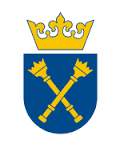 WZÓR UMOWY 80.272.49.2020zawarta w Krakowie w dniu …............ 2020 r. pomiędzy:Uniwersytetem Jagiellońskim z siedzibą przy ul. Gołębiej 24, 31-007 Kraków, NIP 675-000-22-36, zwanym dalej „Zamawiającym”, reprezentowanym przez: ……………………………. – ……………………………….., działającego na podstawie pełnomocnictwa udzielonego przez JM Rektora UJ, w dniu ……………………………………., sygn. ……………………………………………….., przy kontrasygnacie finansowej Kwestora UJ, a ……………………… zwanym dalej „Wykonawcą”, reprezentowanym przez …………………………………..W wyniku przeprowadzenia postępowania o udzielenie zamówienia w trybie procedury ogłoszenia zaproszenia do złożenia ofert w oparciu o art. 4d ust. 1 pkt 1 ustawy z dnia 29 stycznia 2004 r. - Prawo zamówień publicznych (t. j. Dz. U. 2019 poz. 1843 ze zm.) oraz ustawy z dnia 23 kwietnia 1964 r. – Kodeks cywilny (t. j. Dz. U. 2019 poz. 1145 ze zm.), zawarto umowę o następującej treści:§ 1PRZEDMIOT UMOWYPrzedmiotem umowy jest wykonanie kompletnego projektu mechanicznego mikroskopu STXM działającego na jednej z gałęzi linii XMCD w Narodowym Centrum Promieniowania Synchrotronowego SOLARIS UJ (NCPS SOLARIS UJ), przy ul. Czerwone Maki 98. 30-392 Kraków („Projekt”).Przedmiot umowy obejmuje ponadto realizację innych prac określonych w  dokumentacji postepowania o udzielenie zamówienia publicznego, w tym w szczególności:przeprowadzenie montażu (instalacji) mikroskopu wraz z personelem NCPS SOLARIS UJ,uruchomienie mikroskopu wraz z personelem NCPS SOLARIS UJ,przeprowadzenie niezbędnych testów SAT wraz z personelem NCPS SOLARIS UJ,zapewnienie niezbędnego wsparcia w trakcie realizacji całego przedmiotu umowy, wykonanie aplikacji do sterowania mikroskopem i zbierania danych,przeprowadzenie szkolenia z obsługi mikroskopu.Projekt spełniać ma wszelkie wymogi co do zakresu, w szczególności określać parametry techniczne i funkcjonalne przyjętych rozwiązań materiałowych i technologicznych, zawierać rysunki i schematy umożliwiające jednoznaczne określenie rodzaju i zakresu prac do wykonania oraz pozostałych uwarunkowań wykonawczych.Integralną częścią niniejszej umowy są dokumentacja postępowania przetargowego, w szczególności Zaproszenie wraz z załącznikami oraz oferta Wykonawcy.§ 2OBOWIĄZKI STRON1.   Obowiązki Zamawiającego:uzgodnienie z Wykonawcą danych wyjściowych niezbędnych do sporządzenia Projektu i udzielenie Wykonawcy informacji oraz wyczerpujących wyjaśnień w zakresie niezbędnym do realizacji przedmiotu umowy,przekazanie Wykonawcy niezbędnych dokumentów i informacji będących w posiadaniu Zamawiającego, a dotyczących wykonania przedmiotu umowy,ścisła współpraca z Wykonawcą celem należytej realizacji umowy.2.   Wykonawca zobowiązany jest do:  uzgadniania na bieżąco z Zamawiającym lub innym, wskazanym przez Zamawiającego podmiotem zastosowanych rozwiązań w ramach przedmiotowego zamówienia oraz do uzgodnienia z Zamawiającym Projektu,uczestniczenia w naradach zwoływanych na wniosek Zamawiającego a dotyczących uzgodnień merytorycznych lub postępu prac, wykonania przedmiotu umowy, opisanego w niniejszej umowie oraz w dokumentacji postępowania przetargowego, bez wad, w sposób zgodny z zasadami wiedzy technicznej, a także z najlepszymi praktykami branżowymi, z zachowaniem należytej staranności wymaganej w stosunkach tego rodzaju od podmiotów wykonujących prace,zastosowania przy opracowywaniu przedmiotu niniejszej umowy optymalnych rozwiązań konstrukcyjnych, materiałowych i kosztowych, w celu uzyskania nowoczesnych i właściwych standardów dla tego typu zadania, które ma być wykonane w oparciu o Projekt. Do obowiązków Wykonawcy należy również:zapoznanie się z należytą starannością z dokumentami będącymi w posiadaniu Zamawiającego przed rozpoczęciem prac,udzielanie pełnej informacji na temat postępu i zakresu wykonanych prac, na każde żądanie osoby upoważnionej przez Zamawiającego,merytoryczny nadzór nad zamówieniami poszczególnych elementów mikroskopu.Wykonawca przyjmuje do wykonania wszystkie niezbędne działania w celu wykonania przedmiotu Umowy, o którym mowa w §1.Wykonawca oświadcza, że posiada odpowiednią wiedzę, doświadczenie i zasoby niezbędne do wykonania przedmiotu Umowy.§ 3DEKLARACJA INTENCJIStrony biorą pod uwagę, że ciągły rozwój i zmiany w technologiach synchrotronowych mogą tworzyć nowe sytuacje nieopisane i nieuregulowane wyraźnie przez niniejszą Umowę. Strony będą dążyć do wspólnego porozumienia w trakcie trwania Umowy w związku z wynikłymi zmianami oraz wymaganiami drugiej Strony. Niniejsza Umowa oparta jest na obustronnym wzajemnym zaufaniu Stron.§ 4TERMIN REALIZACJI UMOWYUmowa realizowana będzie w następujących terminach:Realizacja Projektu – w terminie do 3 miesięcy od daty zawarcia umowy.Przeprowadzenie montażu (instalacji) mikroskopu, jego uruchomienie oraz przeprowadzenie testów SAT określonych w dokumentacji postępowania, a ponadto wykonanie aplikacji (§1 ust. 2 lit. e) – w terminie do 18 miesięcy od daty zawarcia Umowy. Przeprowadzenie szkoleń z obsługi mikroskopu – w terminie do 2 miesięcy od zaakceptowania przez Zamawiającego testów SAT. Określone wyżej terminy realizacji mogą ulec zmianie w okolicznościach i na zasadach określonych w § 14.Zamawiający dopuszcza możliwość wcześniejszej realizacji zamówienia.Terminy zakreślone w ust. 1 uznaje się za dochowane, jeżeli Strony, przed ich upływem podpiszą protokół odbioru danego etapu bez zastrzeżeń.§ 5KORESPONDENCJAWszelka korespondencja między Stronami winna być dokonywana w formie pisemnej lub za pośrednictwem poczty elektronicznej za potwierdzeniem odbioru, z zastrzeżeniem, że, protokoły odbioru wymagają bezwzględnie formy pisemnej.Wszelkie doręczenia winny być dokonywane na poniższe adresy Stron:Narodowe Centrum Promieniowania Synchrotronowego SOLARISul. Czerwone Maki 9830-392 Kraków oraz…..Osobą kontaktową w sprawie realizacji umowy ze strony SOLARIS jest: krzysztof.matlak@uj.edu.pl§ 6ODBIORYOdbiór poszczególnych etapów realizowanych w oparciu o Umowę (§4 ust. 1) nastąpi w NCPS SOLARIS, ul. Czerwone Maki 98 w Krakowie i dokonywany będzie na podstawie obustronnie podpisanego protokołu odbioru.Zamawiający jest zobowiązany dokonać sprawdzenia jakości przekazanego Projektu w terminie nie dłuższym niż 10 dni od daty jego otrzymania od Wykonawcy.W razie stwierdzenia przez Zamawiającego po sprawdzeniu, iż przekazany Zamawiającemu Projekt ma wady lub braki, Zamawiający odmówi jego odbioru, wskaże Wykonawcy stwierdzone wady lub braki na piśmie, a Wykonawca zobowiązany jest do dostarczenia poprawionej części przedmiotu umowy (dokumentacji) w terminie 15 dni roboczych. Zamawiający dokona odbioru poprawionej części przedmiotu umowy w terminie do 3 dni roboczych, jeżeli wskazane wady lub braki zostały usunięte.Uznanie właściwej jakości Projektu i innych etapów realizacji Umowy nastąpi po usunięciu przez Wykonawcę ewentualnych wad i jest podstawą do sporządzenia protokołu odbioru, który zostanie podpisany przez przedstawicieli Zamawiającego i Wykonawcy. Podpisanie protokołu odbioru danego etapu nie wyłącza dochodzenia przez Zamawiającego roszczeń z tytułu nienależytego wykonania umowy. W wypadku uwag Zamawiającego do innych niż Projekt etapów realizacji Umowy, Strony, przed podpisaniem protokołu odbioru uzgodnią je w trybie roboczym, a następnie podpiszą Protokół odbioru.Warunkiem odbioru etapu, o którym mowa w §4 ust. 1 pkt. 2) jest wydanie Zamawiającemu kodów źródłowych aplikacji, o których mowa w §7 ust. 12 o cechach i w sposób określony w tym zapisie.§ 7PRAWA AUTORSKIEW ramach wynagrodzenia określonego w § 8 ust. 1, z chwilą przyjęcia przez Zamawiającego Utworu, Wykonawca przenosi na Zamawiającego zarówno własność nośników, na których Utwór został utrwalony, jak też całość autorskich praw majątkowych do danego Utworu wraz z możliwością korzystania z tych praw. Przez „Utwór” Strony mają na myśli utwór w rozumieniu art. 1 ustawy z dn. 4 lutego 1994 r. o prawie autorskim i prawach pokrewnych (tj. z dnia 6 czerwca 2019 r., Dz.U. z 2019 r. poz. 1231), w niniejszej umowie jako „Prawo autorskie”, stworzony lub dostarczony w ramach realizacji przez Wykonawcę przedmiotu umowy, w tym w szczególności za Utwór uważany jest Projekt oraz wszelka pozostała dokumentacja, a nadto aplikacja (§1 ust. 2 lit. e) jak też wszelkie poprawki do Projektu, pozostałej dokumentacji, do aplikacji, a także ich uzupełnienia i modyfikacje. Zamawiającemu, z chwilą nabycia autorskich praw majątkowych przysługuje prawo do dysponowania Utworami w całości, jak również w dających się wyodrębnić ich częściach, na wszystkich polach eksploatacji znanych w dniu zawarcia niniejszej umowy, 
a w szczególności na poniższych polach eksploatacji: w zakresie utrwalania i zwielokrotniania Utworów – wytwarzanie dowolną techniką egzemplarzy Utworu, w tym w szczególności techniką drukarską, reprograficzną, zapisu magnetycznego oraz techniką cyfrową  – w dowolnym standardzie, systemie i formacie oraz  bez względu na rodzaj nośnika, wprowadzanie do pamięci komputera w tym serwerów, systemów i sieci informatycznych – w dowolnym standardzie, systemie i formacie,w zakresie obrotu oryginałem albo egzemplarzami, na których utrwalono Utwory – wprowadzanie egzemplarzy do obrotu oraz ich najem, dzierżawa lub użyczenie;w zakresie rozpowszechniania Utworów w sposób inny niż określony w lit. b) – publiczne wystawienie, wyświetlenie, odtworzenie oraz nadawanie i reemitowanie, a także publiczne udostępnianie Utworu w taki sposób, aby każdy mógł mieć do niego dostęp w miejscu i w  czasie przez siebie wybranym, rozpowszechnianie w Internecie lub innych sieciach informatycznych w dowolny sposób, w dowolnym systemie, standardzie i formacie, zarówno wtedy gdy odbiorca decyduje o miejscu i czasie dostępu jak i gdy nie decyduje o miejscu i czasie dostępu, w tym w szczególności wykorzystywanie na stronach internetowych lub portalach społecznościowych, również każdy rodzaj rozpowszechniania za pośrednictwem środków masowego przekazu.Jeśli Utwór stanowi program komputerowy (aplikacja), to przeniesienie autorskich praw majątkowych dokonywane jest na polach eksploatacji określonych w art. 74 Prawa autorskiego, a w szczególności w zakresie:trwałego lub czasowego utrwalania i zwielokrotnienia programu komputerowego w całości lub w części jakimikolwiek środkami i w jakiejkolwiek formie; w tym w zakresie, w którym dla wprowadzania, wyświetlania, stosowania, przekazywania i przechowywania programu komputerowego niezbędne jest jego zwielokrotnienie, niezależnie od standardu, systemu i formatu, w tym także utrwalania i zwielokrotniania techniką multimedialną (w dziełach multimedialnych) i poligraficzną;tłumaczenia, przystosowywania, zmiany układu, modyfikacji lub jakichkolwiek innych zmian w programie komputerowym,rozpowszechniania programu komputerowego lub jego kopii, w tym użyczenia lub najmu programu komputerowego lub jego kopii,wprowadzania do pamięci komputera, sieci Internet i Intranet i udostępniania w postaci cyfrowej.Wykonawca oświadcza, że rozumie iż Utwory, w tym Projekt wykorzystane będą celem należytego przygotowania i prowadzenia przedsięwzięcia polegającego na budowie mikroskopu STXM, w tym zwłaszcza wykorzystywane w ramach postępowań zamówieniowych służących temu celowi, w tym przez udostępnianie kandydatom na wykonawców oraz wykonawcom (realizatorom) ww. zadania.Razem z przeniesieniem autorskich praw majątkowych do Utworów na Zamawiającego przechodzi wyłączne prawo do wykonywania praw zależnych do Utworów, jak też do udzielania zezwoleń na wykonywanie autorskiego prawa zależnego. Autorskie prawa zależne do Utworów, o których mowa w zdaniu poprzedzającym oznaczają także wykorzystywanie poszczególnych elementów Utworów, w tym w celu łączenia ich w całość w ramach nowego utworu oraz włączanie ich do nowego utworu.Wykonawca, zgodnie z art. 49 ust. 2 Prawa autorskiego wyraża niniejszym zgodę na dokonywanie przez Zamawiającego lub osobę działającą na jego zlecenie zmian w Utworach w zakresie zależnym od uznania Zamawiającego, w tym do aktualizacji i uzupełnień wykonanej dokumentacji projektowej.Wykonawca zobowiązuje się do niepodnoszenia roszczeń wynikających z autorskich praw osobistych do Utworów, oraz upoważnia niniejszym Zamawiającego do wykonywania przez niego lub przez osobę trzecią działającą na zlecenie Zamawiającego lub na jego rzecz, z wyłączeniem Wykonawcy, autorskich praw osobistych do Utworów, a w szczególności na wykonywanie prawa do:wprowadzania zmian do Utworów, w tym zwłaszcza jeśli będzie to podyktowane koniecznością wynikającą z prowadzenia procesu budowy mikroskopu;nienaruszalności treści i formy Utworu oraz jego rzetelnego wykorzystania, w tym zwłaszcza jeśli będzie to podyktowane koniecznością wynikającą z prowadzenia procesu budowy mikroskopu;decydowania o pierwszym udostępnieniu Utworu publiczności;decydowanie o rozpowszechnianiu Utworu w całości lub w części, samodzielnie lub 
w połączeniu z innymi utworami,decydowanie o wykorzystaniu Utworu w całości lub w części samodzielnie lub 
w połączeniu z innymi utworami, według potrzeb Zamawiającego związanych 
z realizacją budowy mikroskopu, udzielaniem informacji, prowadzeniem działań promocyjnych bądź komercyjnych, oraz koniecznością zastępczego zlecenia usunięcia wad.Przez wykonywanie autorskich praw osobistych przez osobę trzecią działającą na zlecenie lub na rzecz Zamawiającego, Strony rozumieją zwłaszcza sytuację, o której mowa w §13 ust. 2 pkt. 3) tj. zlecenia usunięcia wady osobie trzeciej 
w zastępstwie Wykonawcy, bądź też w sytuacji odstąpienia przez Zamawiającego od niniejszej umowy w części jeszcze nie wykonanej, z zatrzymaniem rezultatów prac Wykonawcy.Wykonawca oświadcza, że:wszelkie utwory w rozumieniu Prawa autorskiego, jakimi będzie się posługiwał w trakcie wykonywania niniejszej umowy, jak też Utwory, będą oryginalne, bez zapożyczeń z utworów osób trzecich oraz nie będą naruszać praw przysługujących osobom trzecim, w szczególności praw autorskich (osobistych i majątkowych) oraz ich dóbr osobistych; Utwory pozbawione będą jakiegokolwiek rodzaju wad prawnych, w tym nie będą także obciążone jakiegokolwiek rodzaju prawami ustanowionymi na rzecz osób trzecich, posiadać będzie lub nabędzie nieobciążone roszczeniami osób trzecich prawa, w tym autorskie prawa majątkowe oraz uzyska wszelkie upoważnienia do wykonywania praw zależnych od osób, z którymi będzie współpracować przy realizacji niniejszej umowy, a także uzyska od tych osób nieodwołalne zgody na wykonywanie zależnych praw autorskich. Nabycie praw, uzyskanie upoważnień nastąpi w zakresie pozwalającym na realizację zobowiązań, które Wykonawca przyjął na siebie niniejszą Umową. Postanowienia niniejszego pkt. 2) dotyczą zwłaszcza nabycia praw/uzyskania upoważnień przez Wykonawcę od pracowników Wykonawcy lub też innych osób zaangażowanych w realizację przedmiotu niniejszej umowy na jakiejkolwiek innej podstawie prawnej, w tym zwłaszcza podwykonawców Wykonawcy,do dnia przyjęcia przez Zamawiającego Utworów, nie udzielił licencji na korzystanie z nich na rzecz osób trzecich ani nie zawarł innej podobnej umowy w tym zakresie,W przypadku korzystania z innych osób przy realizacji niniejszej umowy, w tym z podwykonawców, Wykonawca musi zapewnić w umowach z tymi osobami analogiczne do zapisanych w niniejszej umowie warunki odnośnie do przeniesienia praw autorskich majątkowych, sposobu wykonywania autorskich praw osobistych oraz udzielenia zezwolenia na wykonywanie praw zależnych do Utworów. W przypadku, gdy na skutek niedopełnienia przez Wykonawcę zobowiązań lub niedotrzymania oświadczeń, bądź naruszenia postanowień niniejszego §7 korzystanie z przedmiotu umowy przez Zamawiającego, w tym z Utworów, naruszać będzie autorskie prawa majątkowe lub osobiste osób trzecich, Wykonawca zwolni Zamawiającego od wszelkich roszczeń osób trzecich, w tym zobowiązany będzie do zwrotu wszelkich kwot poniesionych przez Zamawiającego na zaspokojenie roszczeń tych osób, łącznie z kosztami postępowań sądowych oraz do wynagrodzenia wszelkiej szkody, jaką Zamawiający poniesie w związku z wyłączeniem lub ograniczeniem możliwości korzystania przez Zamawiającego z przedmiotu umowy lub z Utworów oraz do zwrotu odpowiedniej części wynagrodzenia z tytułu niniejszej umowy. Wykonawca przejmie ponadto wszelkie roszczenia osób trzecich kierowane przeciwko Zamawiającemu w związku z przedmiotowymi naruszeniami. Prócz tego, Wykonawca, na żądanie Zamawiającego, zobowiązany będzie do takiej modyfikacji Utworów lub do nowego ich wykonania, która spowoduje ustanie naruszeń.Nabycie praw, o których mowa w niniejszym paragrafie nie jest ograniczone czasowo lub terytorialnie.Z chwilą przyjęcia aplikacji Wykonawca wyda Zamawiającemu na odpowiednim nośniku kody źródłowe do niej oraz ich dokumentację, o ile ona powstała. Kody źródłowe aplikacji oraz ich ewentualna dokumentacja przekazane zostaną w stanie kompletnym wraz z opisem i komentarzem oraz wszelkimi innymi istotnymi informacjami niezbędnymi dla prawidłowego korzystania z aplikacji, jej modyfikowania, kompilacji i dekompilacji. Opis i komentarz muszą umożliwiać samodzielną interpretację kodów, ich modyfikację i rozwój.§ 8WYNAGRODZENIEZa wykonanie przedmiotu niniejszej umowy Wykonawcy przysługuje wynagrodzenie ryczałtowe brutto w wysokości: ………………………. PLN / EUR / USD (słownie: ………………..), w tym …….. % VAT w kwocie ……………….. . Płatności za wykonanie przedmiotu umowy realizowane będą w częściach, przy czym Wykonawca otrzyma:………………………….. PLN / EUR / USD brutto (co stanowi 35% wynagrodzenia, o którym mowa w ust. 1 powyżej) po wykonaniu Projektu o którym mowa w § … umowy. Podstawą dla wystawienia przez Wykonawcę faktury VAT będzie obustronnie podpisany protokół odbioru dokumentacji przewidzianej do wykonania;………………………….. PLN / EUR / USD brutto (co stanowi 55% wynagrodzenia, o którym mowa w ust. 1 powyżej) po przeprowadzeniu montażu (instalacji) mikroskopu, jego uruchomieniu oraz przeprowadzeniu testów SAT i wykonaniu aplikacji (§1 ust. 2 lit. e) zgodnie z postanowieniami określonymi w Zaproszeniu. ………………………….. PLN / EUR / USD brutto (co stanowi 10% wynagrodzenia, o którym mowa w ust. 1 powyżej) po przeprowadzeniu szkoleń, o których mowa w §1 ust. 2 lit. f).Faktury należy wystawić w formie pisemnej, z zastrzeżeniem ust. 6 poniżej, zgodnie 
z obowiązującymi w tym zakresie przepisami, w szczególności zgodnie z ustawą z dnia 11 marca 2004 r. o podatku od towarów i usług (Dz. U. z 2016 r. poz. 710 z późn. zm.) 
i przesyłać je na adres:Narodowe Centrum Promieniowania Synchrotronowego SOLARISul. Czerwone Maki 9830-392 Kraków. Na fakturze jako kupującego należy wskazać:	Uniwersytet Jagielloński	ul. Gołębia 24	31-007 Kraków	NIP: PL 675-000-22-36.Wykonawca zobowiązuje się, w przypadku wystawiania ustrukturyzowanych faktur elektronicznych (zgodnie z art. 6 ust. 1 ustawy z dnia 9 listopada 2018 r. o elektronicznym fakturowaniu w zamówieniach publicznych, koncesjach na roboty budowlane lub usługi oraz partnerstwie publiczno-prywatnym (Dz. U. z dnia 23 listopada 2018 r.) za pośrednictwem Platformy Elektronicznego Fakturowania dostępnej pod adresem https://efaktura.gov.pl/ w polu „referencja” wpisać adres e-mail: k.tokarz@uj.edu.plPrzysługujące Wykonawcy wynagrodzenie, na podstawie faktur wystawionych przez Wykonawcę, Zamawiający zapłaci przelewem na rachunek bankowy Wykonawcy wskazany na fakturze w terminie do 30 dni licząc od dnia doręczenia Zamawiającemu prawidłowo wystawionej faktury. W wypadku, gdyby faktura VAT dostarczona została Zamawiającemu przed podpisaniem przez Strony protokołu odbioru bez uwag, termin zapłaty rozpoczyna bieg z datą podpisania takiego protokołu. Za dzień dokonania płatności uznaje się dzień obciążenia rachunku Zamawiającego. Wynagrodzenie określone w niniejszej umowie jest wynagrodzeniem całkowitym i ryczałtowym, przypadającym za realizację przez Wykonawcę wszelkich zobowiązań określonych niniejszą umową. W szczególności obejmuje ono wynagrodzenie za przeniesienie autorskich praw majątkowych do Utworów na wszelkich polach eksploatacji wskazanych w niniejszej umowie, w tym również za wykonywanie praw zależnych oraz udzielenie upoważnień do wykonywania autorskich praw osobistych. Wynagrodzenie pokrywa też koszty pobytu Wykonawcy w Krakowie oraz świadczenia gwarancji i rękojmi.Wynagrodzenie przysługujące Wykonawcy jest płatne przelewem z rachunku Zamawiającego, na rachunek bankowy Wykonawcy wskazany w fakturze, przy czym Wykonawca zobowiązany jest do wskazania numeru rachunku, który został ujawniony w wykazie podmiotów zarejestrowanych jako podatnicy VAT, niezarejestrowanych oraz wykreślonych i przywróconych do rejestru VAT prowadzonym przez Szefa Krajowej Administracji Skarbowej (dalej: „Biała lista” – art. 96b ust. 1 ustawy z dnia 11 marca 2004 r. o podatku od towarów i usług – t. j. Dz. U. 2018 poz. 2174 ze zm.).W razie rozbieżności między rachunkiem wskazanym na fakturze, a rachunkiem wskazanym na „Białej liście” Zamawiający uprawniony jest do uregulowania płatności na rachunek wskazany na „Białej liście”, jako rachunek Wykonawcy. Zapłata na rachunek wskazany na „Białej liście”, jako rachunek Wykonawcy, skutkuje wygaśnięciem zobowiązania Zamawiającego wobec Wykonawcy. W razie braku ujawnienia bankowego rachunku rozliczeniowego Wykonawcy na „Białej liście”, Zamawiający będzie uprawniony do zapłaty wynagrodzenia na rachunek wskazany w fakturze, jednakże z jednoczesnym wypełnieniem obowiązków wynikających z obowiązujących przepisów prawa, w tym powiadomienia organów Krajowej Administracji Skarbowej.Wykonawca niniejszym oświadcza, że właściwym dla niego urzędem skarbowym jest .………………… Zamawiający w przypadku, gdy Wykonawca jest zarejestrowany jako czynny podatnik podatku od towarów i usług Zamawiający dokona płatności wynagrodzenia z zastosowaniem mechanizmu podzielonej płatności, to jest w sposób wskazany w art. 108a ust. 2 ustawy z dnia 11 marca 2004 r. o podatku od towarów i usług (t. j. Dz. U. 2018 poz. 2174 ze zm.). Postanowień zdania 1. nie stosuje się, gdy przedmiot umowy stanowi czynność zwolnioną z podatku VAT albo jest on objęty 0% stawką podatku VAT.Wykonawca potwierdza, iż ujawniony na fakturze bankowy rachunek rozliczeniowy służy mu dla celów rozliczeń z tytułu prowadzonej przez niego działalności gospodarczej, dla którego prowadzony jest rachunek VAT.Zamawiający dokona płatności wynagrodzenia przelewem z rachunku Zamawiającego, na rachunek bankowy Wykonawcy wskazany w fakturze.Wynagrodzenie w wysokości określonej w niniejszym §8 zostanie uiszczone Wykonawcy pod warunkiem, że dostarczy on Zamawiającemu certyfikat rezydencji podatkowej zaświadczający, iż Wykonawca posiada siedzibę/miejsce zamieszkania dla celów podatkowych na terytorium określonego państwa, wydany przez właściwy organ administracji podatkowej tego państwa za rok, którym dokonywana jest płatność (oryginał lub kopia). Wykonawca zobowiązany jest przekazania Zamawiającemu certyfikatu rezydencji o którym mowa w ust. 16 najpóźniej wraz z wystawioną przez niego pierwszą w danym roku podatkowym fakturą.  Jeżeli Wykonawca w terminie wskazanym w ust. 17 nie przedstawi certyfikatu, jego wynagrodzenie, określone w ust. 1 powyżej, zostanie pomniejszone o 20% należnego wynagrodzenia – z uwzględnieniem umów o unikaniu podwójnego opodatkowania, których stroną jest Rzeczpospolita Polska, które zostanie odprowadzone do odpowiedniego urzędu skarbowego.Należny od kwoty wynagrodzenia podatek od towarów i usług VAT, pokryje Zamawiający na konto właściwego Urzędu Skarbowego w przypadku powstania u Zamawiającego obowiązku podatkowego zgodnie z przepisami o podatku od towarów i usług (*w zależności od najkorzystniejszej oferty).§9POUFNOŚĆWykonawca oświadcza, że zachowa w tajemnicy:dane osobowe przetwarzane przez Zamawiającego, w tym w NCPS SOLARIS UJ,informacje dotyczące konfiguracji systemów kontroli linii i maszyny oraz wszelkiej infrastruktury NCPS SOLARIS UJ,stosowane przez Zamawiającego oraz w NCPS SOLARIS UJ zabezpieczenia,wszelką dokumentację wewnętrzną Zamawiającego, w tym NCPS SOLARIS UJ, w tym dokumentację techniczną i wykonawczą projektów realizowanych lub wytworzonych przez NCPS SOLARIS UJ, jego dostawców bądź wykonawców, do których Wykonawca może mieć dostęp w trakcie realizacji Umowy, za wyjątkiem informacji, które są powszechnie znane osobom zwykle zajmującym się tego rodzajem informacji. Przez dokumentację wewnętrzną NCPS SOLARIS UJ rozumie się dokumentację zawierającą informacje techniczne, technologiczne, organizacyjne lub inne informacje posiadające wartość w działalności prowadzonej przez NCPS SOLARIS UJ, w tym posiadające wartość naukową lub gospodarczą.Wykonawca oświadcza, że będzie chronić powyżej wskazane informacje niezależnie od tego, czy zostały mu przekazane ustnie, pisemnie lub w innej formie, przez cały okres trwania niniejszej umowy, jak również po jego zakończeniu, przez okres 5 lat.Wykonawca zobowiązuje się nie powielać dokumentów i innych nośników ww. informacji oraz nie wynosić dokumentów lub innych nośników poza budynek NCPS SOLARIS UJ, chyba że czynności takie są niezbędne do należytego wykonania przez Wykonawcę jego obowiązków w NCPS SOLARIS UJ.§ 10PODWYKONAWCYWykonawca oświadcza, że przedmiot umowy zrealizuje: z udziałem podwykonawców:…………………… w zakresie………*./ samodzielnie tj. bez udziału podwykonawców.W przypadku zatrudnienia do realizacji przedmiotu umowy podwykonawców, Wykonawca zapewni ustalenie w umowach z podwykonawcami takiego okresu odpowiedzialności za wady, aby nie był on krótszy od okresu odpowiedzialności za wady Wykonawcy wobec Zamawiającego. Wykonawca jest całkowicie odpowiedzialny przed Zamawiającym za jakość, terminy 
i prawidłowość wykonanych prac zrealizowanych przy pomocy zatrudnionych przez siebie podwykonawców.Zlecenie wykonania części prac podwykonawcom nie zmienia zobowiązań Wykonawcy wobec Zamawiającego za wykonanie tej części zamówienia. Wykonawca jest odpowiedzialny za działania, uchybienia i zaniedbania podwykonawców i ich pracowników w takim samym stopniu, jakby to były działania Wykonawcy.Wykonawca i tylko Wykonawca ponosi odpowiedzialność za zapłatę wynagrodzenia za część zamówienia wykonaną przez podwykonawcę.Podwykonawca biorący czynny udział w procesie montażu, testach SAT, a także prowadzący szkolenia musi spełniać wymagania określone w pkt 6) Zaproszenia.§ 11KARY UMOWNE Strony ustalają następujące kary umowne:Zamawiający zapłaci karę umowną w przypadku odstąpienia przez Wykonawcę od umowy z przyczyn, leżących wyłącznie po stronie Zamawiającego w wysokości 20% wynagrodzenia umownego netto, o którym mowa w § 8 ust. 1 niniejszej umowy. Wykonawca zapłaci Zamawiającemu kary umowne w przypadku:zwłoki większej niż 10 dni roboczych w wykonaniu danego etapu określonego w §4 ust. 1 umowy w wysokości 0,1% wynagrodzenia umownego netto, o którym mowa w § 8 ust. 1 Umowy za każdy dzień zwłoki, licząc od upływu któregokolwiek z terminów określonego w § 4 ust. 1 pkt 1-3 niniejszej umowy, nie więcej jednak niż 15% wynagrodzenia umownego netto, o którym mowa w § 8 ust. 1 Umowy za wszystkie przypadki zwłoki w realizacji etapów,odstąpienia od umowy przez Zamawiającego z przyczyn leżących po stronie Wykonawcy w wysokości 20% wynagrodzenia umownego netto, o którym mowa w § 8 ust. 1 niniejszej umowy; dotyczy to zwłaszcza wypadku nieusunięcia wad, o którym mowa w §6 ust. 3,zwłoki większej niż 15 dni roboczych w usunięciu wad wykonanej dokumentacji stwierdzonych przy odbiorze, w wysokości 0,1% wynagrodzenia umownego netto, 
o którym mowa w § 8 ust. 1 Umowy za każdy dzień zwłoki, licząc od następnego dnia po upływie terminu określonego w § 6 ust. 3 lub zwłoki większej niż 15 dni roboczych w usunięciu wad w okresie rękojmi i gwarancji, licząc od następnego dnia po upływie terminu określonego w § 13 ust. 2 pkt 2 lub § 13 ust. 9 umowy. Kary umowne zastrzeżone w niniejszej lit. c) nie przekroczą łącznie (za wszystkie przypadki zwłoki) kwoty 15% wynagrodzenia umownego netto, o którym mowa w § 8 ust. 1 Umowy,braku spełniania przez podwykonawcę, o którym mowa w §10 ust. 6 Umowy wymagań określonych w pkt. 5) Zaproszenia w wysokości 10% wartości wynagrodzenia umownego netto, o którym mowa w § 8 ust. 1 Umowy.Kary umowne nie wyłączają odpowiedzialności Wykonawcy na zasadach ogólnych. Zamawiającemu przysługuje prawo dochodzenia odszkodowania uzupełniającego, przewyższającego wysokość kar umownych z tytułu poniesionych szkód, do pełnej wysokości. Kary umowne zastrzeżone powyżej naliczane są od siebie niezależnie (kumulatywnie).Zamawiający jest uprawniony do potrącenia ewentualnych kar umownych z wymagalnej i należnej Wykonawcy kwoty wynagrodzenia określonej w fakturze lub innych ewentualnych wierzytelności Wykonawcy względem Zamawiającego. Roszczenie o zapłatę kary umownej staje się wymagalne począwszy od dnia następnego po dniu, w którym miały miejsce okoliczności faktyczne określone w niniejszej umowie stanowiące podstawę do ich naliczenia. W przypadku nie wystawienia faktury (co uniemożliwi potrącenie kar z wynagrodzenia Wykonawcy), Wykonawca zostanie wezwany do wpłacenia naliczonej kary umownej na konto bankowe Zamawiającego po wystawieniu noty księgowej.W przypadku, gdy kwota należności Zamawiającego będzie przekraczała kwotę płatności realizowanej na rzecz Wykonawcy, Wykonawca będzie zobowiązany do wpłaty pozostałej kwoty na konto bankowe Zamawiającego.§ 12ODSTĄPIENIENiezależnie od uprawnień określonych w obowiązujących przepisach prawa w tym zwłaszcza w art. 491, art. 635, art. 636, art. 644 Kodeksu Cywilnego, Zamawiający ma prawo do odstąpienia od niniejszej umowy w przypadku gdy:Wykonawca przerwał realizację przedmiotu umowy z przyczyn leżących po stronie Wykonawcy lub osób, z których pomocą umowę realizuje, i przerwa ta trwa dłużej niż 14 dni kalendarzowych, Wykonawca, opóźnia się z rozpoczęciem lub wykończeniem przedmiotu umowy lub jego części powyżej 14 dni, tak, że nie jest prawdopodobne, że Wykonawca zdoła wykonać przedmiot umowy lub jego część w terminach, o których mowa w § 4 ust. 1 pkt. 1) – 3) umowy,Wykonawca opóźnia się z wykonaniem przedmiotu umowy w stosunku do któregokolwiek z terminów, o których mowa w §4 ust. 1 pkt. 1) – 3) o więcej niż 14 dni;Wykonawca na skutek swojej niewypłacalności nie wykonuje zobowiązań pieniężnych przez okres co najmniej 3 miesięcy,w przypadku złożenia wniosku o ogłoszenie upadłości Wykonawcy,zostanie podjęta likwidacja Wykonawcy,w sytuacji wskazanej w §7 ust. 9 niniejszej umowy.W przypadku wystąpienia u Wykonawcy dużych trudności finansowych, w szczególności wystąpienie zajęć komorniczych lub innych zajęć uprawnionych organów o łącznej wartości przekraczającej 100 000,00 PLN (słownie: sto tysięcy złotych) Zamawiający jest uprawniony do odstąpienia od niniejszej umowy w części jeszcze nie wykonanej, w trybie natychmiastowym. Prawo to Zamawiający może wykonać w terminie do 14 dni od dnia powzięcia wiadomości o powyższych zdarzeniach. W sytuacji, o której mowa w zd. 1 Wykonawca jest uprawniony do otrzymania wynagrodzenia za część umowy wykonaną do daty odstąpienia, w przypadku prawidłowości jej wykonania potwierdzonej przez Zamawiającego stosownym protokołem, a Zamawiający do zatrzymania przedmiotu umowy wykonanego do dnia odstąpienia wraz z wszelkimi prawami do tego przedmiotu, w tym zwłaszcza prawami, o których mowa w §7. Ponadto w razie zaistnienia istotnej zmiany okoliczności powodującej, że wykonanie umowy nie leży w interesie publicznym, czego nie można było przewidzieć w chwili zawarcia umowy, Zamawiający może odstąpić od umowy w terminie 30 dni od powzięcia wiadomości o tych okolicznościach (art. 145 ust. 1 ZamPublU).W przypadku odstąpienia od umowy o którym mowa w ust. 3 Wykonawca może żądać wynagrodzenia jedynie za część umowy wykonaną do daty odstąpienia, bez prawa dochodzenia odszkodowania z tego tytułu. Zamawiający w przypadku odstąpienia od umowy zachowuje uprawnienie do naliczania kar umownych i odszkodowania przewyższającego te kary. Strony potwierdzają, biorąc pod uwagę również funkcjonalność i cel gospodarczy umowy, że poszczególne części składające się na przedmiot umowy są od siebie niezależne, tj. nie stanowią nierozerwalnej i integralnej całości i w związku z tym świadczenie Wykonawcy jest świadczeniem podzielnym w rozumieniu art. 379 §2 Kodeksu Cywilnego. Mając to na względzie uprawnienie Zamawiającego do odstąpienia od umowy uregulowane 
w niniejszym §12, jak też to, które Zamawiający może zrealizować na podstawie przepisów prawa przysługuje mu – wg jego wyboru – w całości lub w wybranej przez niego części, w tym części umowy jeszcze nie wykonanej.Zamawiający jest uprawniony do odstąpienia od umowy w przypadkach wskazanych w ust. 1 pkt 1-7 niniejszego paragrafu w terminie do 30 dni od dnia zaistnienia przyczyny uprawniającej do odstąpienia od umowy. Odstąpienie od umowy, o których mowa w niniejszym paragrafie, powinno nastąpić w formie pisemnej rygorem nieważności i zawierać uzasadnienie.W razie odstąpienia od niniejszej umowy w części, w tym w części jeszcze nie wykonanej, Wykonawca jest uprawniony do otrzymania wynagrodzenia za część umowy wykonaną do daty odstąpienia lub rozwiązania umowy za wypowiedzeniem, jednakże tylko w przypadku prawidłowości jej wykonania potwierdzonej przez Zamawiającego stosownym protokołem; Zamawiający natomiast uprawniony jest do zatrzymania prac zrealizowanych przez Wykonawcę do dnia odstąpienia lub rozwiązania umowy za wypowiedzeniem, wraz ze wszelkimi prawami do tych prac, w tym zwłaszcza prawami, o których mowa w §7.§ 13GWARANCJA JAKOŚCI I RĘKOJMIA ZA WADYWykonawca udziela Zamawiającemu 24-miesięcznej gwarancji jakości na aplikację komputerową, licząc od dnia następnego po dniu podpisania protokołu odbioru przedmiotu umowy wskazanego w § 4 ust. 1 pkt. 2) Umowy.Strony ustalają następujący sposób postępowania w przypadku ujawnienia wad aplikacji w okresie gwarancji:Zamawiający zgłosi Wykonawcy wady na piśmie w terminie do 30 dni kalendarzowych od dnia stwierdzenia wady;Wykonawca zobowiązuje się do bezpłatnego usunięcia wad w aplikacji w terminie do 14 dni kalendarzowych od dnia otrzymania zgłoszenia, a w uzasadnionym przypadku w innym uzgodnionym przez Strony terminie;w przypadku nie usunięcia przez Wykonawcę zgłoszonej wady w wyznaczonym terminie, Zamawiającemu przysługiwać będzie prawo zlecenia usunięcia zaistniałej wady osobie trzeciej na koszt i ryzyko Wykonawcy. Tym samym Strony zgodnie modyfikują postanowienia art. 480 §1 Kodeksu Cywilnego wyłączając konieczność występowania przez Zamawiającego do sądu o jego upoważnienie.3. Wadą w szczególności jest: usterka aplikacji powodująca jej nieprawidłowe działanie wynikająca z błędu na etapie projektowania lub tworzenia aplikacji, w szczególności taka, która uniemożliwia bądź znacznie utrudnia prawidłowe korzystanie z mikroskopu.sytuacja, w której aplikacja, bądź jej element nie stanowi własności Wykonawcy, sytuacja, w której aplikacja lub jej część jest obciążona prawem lub prawami osób trzecich,Dokumentem gwarancyjnym jest niniejsza umowa.Cały przedmiot Umowy (w tym aplikacja komputerowa) objęty jest ponadto rękojmią za wady w rozumieniu przepisów ustawy Kodeks Cywilny z dnia 23 kwietnia 1964 r. (t.j. z dnia 16 maja 2019 r. Dz. U. z 2019 r., poz. 1145). Strony ustalają, że wadą Projektu jest w szczególności:jawna lub ukryta właściwość tkwiąca w Projekcie, dokumentach, rozwiązaniach, ilościach przekazywanych przez Wykonawcę lub w jakimkolwiek ich elemencie (stanowiącym przedmiot Umowy) powodująca brak możliwości używania lub korzystania z przedmiotu Umowy zgodnie z jego przeznaczeniem, niezgodność wykonania Projektu z obowiązującymi przepisami prawa, zasadami wiedzy technicznej oraz zobowiązaniami Wykonawcy zawartymi w Umowie, obniżenie stopnia użyteczności przedmiotu Umowy,nieprawidłowość, błąd czy nieścisłość w Projekcie,okoliczności wskazane w ust. 3 pkt. 2) i 3) powyżej.Strony zgodnie niniejszym postanawiają, że termin gwarancji jakości skończy się wraz z upływem terminu rękojmi za wady.Upływ okresów gwarancji i rękojmi nie zwalnia Wykonawcy z odpowiedzialności za wady i braki, jeżeli Zamawiający zawiadomił o nich Wykonawcę przed upływem tych okresów. Zamawiający może realizować uprawnienia przysługujące mu z tytułu rękojmi niezależnie od uprawnień wynikających z gwarancji. Okres rękojmi wynosi 24 miesiące licząc od dnia następnego po dniu podpisania protokołu odbioru przedmiotu umowy wskazanego w § 4 ust. 1 pkt. 2) niniejszej umowy.Wykonawca nie może odmówić usunięcia wad, za które ponosi odpowiedzialność.§ 14ZMIANY UMOWY1. Zmiany i uzupełnienia niniejszej Umowy mogą być dokonywane wyłącznie w formie pisemnej pod rygorem nieważności i muszą zostać podpisane przez upoważnionych przedstawicieli zarówno Zamawiającego, jak i Wykonawcy.2.	Strony dopuszczają możliwość zmiany Umowy po uprzednim sporządzeniu protokołu konieczności, poprzez podpisanie aneksu do Umowy, w następujących przypadkach:konieczności przedłużenia terminu realizacji przedmiotu Umowy, ze względu na przyczyny leżące po stronie Zamawiającego dotyczące w szczególności braku przygotowania/przekazania miejsca realizacji/dostawy, bądź opóźnień wykonawców realizujących dostawy zespołów/podzespołów/części itp., z których budowany będzie mikroskop oraz inne niezawinione przez Strony przyczyny spowodowane zwłaszcza przez siłę wyższą,konieczności przedłużenia terminu realizacji Umowy ze względu na przyczyny leżące po stronie Wykonawcy dotyczące np. niewywiązywania się podwykonawców z ich zobowiązań w stosunku do Wykonawcy. Zmiana taka wymaga akceptacji Zamawiającego. Zamawiający może nie wyrazić takiej zgody zwłaszcza w sytuacji, gdy naraża go to na niedogodności związane z użytkowaniem synchrotronu, lub przedłużenie terminu realizacji Umowy naraża go na utratę dotacji na sfinansowanie przedmiotu Umowy,Zmiany niedotyczące postanowień umownych np. gdy z przyczyn organizacyjnych konieczna będzie zmiana danych teleadresowych określonych w umowie, gdy zmianie ulegnie numer konta bankowego jednej ze Stron nastąpią poprzez przekazanie pisemnego oświadczenie Strony, której te zmiany dotyczą, drugiej Stronie.§ 15INFORMACJA PUBLICZNAWykonawca oświadcza, że został poinformowany, iż niektóre dane zawarte w treści umowy, jak również przedmiot mogą stanowić informację publiczną, zgodnie z przepisami ustawy 
z dnia 6 września 2001r., o dostępie do informacji publicznej (Dz. U. z 2015 poz. 2058 ze zm.).§ 16POSTANOWIENIA KOŃCOWEW sprawach nieuregulowanych w umowie zastosowanie mają powszechnie obowiązujące przepisy prawa polskiego.Spory mogące wyniknąć na tle wykonywania niniejszej umowy podlegają rozstrzygnięciu przez sąd powszechny właściwy dla siedziby Zamawiającego.Wykonawca nie ma prawa do przeniesienia, bez uprzedniej pisemnej pod rygorem nieważności zgody Zamawiającego, praw i obowiązków, w tym wierzytelności wynikających z niniejszej umowy na rzecz osób trzecich.Za „dni robocze” Strony uznają dni od poniedziałku do piątku, z wyłączeniem dni ustawowo wolnych od pracy na terytorium Rzeczypospolitej Polskiej.Umowę sporządzono w dwóch jednobrzmiących egzemplarzach, po jednym dla każdej ze Stron.Datą zawarcia umowy jest dzień jej podpisania przez obie strony umowy. ............................................                                               ........................................ZAMAWIAJĄCY                                      			WYKONAWCAUNIWERSYTET JAGIELLOŃSKIDZIAŁ ZAMÓWIEŃ PUBLICZNYCHul. Straszewskiego 25/2, 31-113 Krakówtel. +4812-663-39-03, fax: +4812-663-39-14;e-mail: bzp@uj.edu.pl www.uj.edu.pl            www.przetargi.uj.edu.pl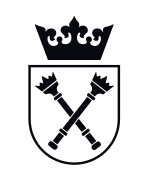 Imię i nazwiskoWykształcenie(stopień naukowy)Tytuły, autorzy, miejsce publikacji i rok, a w przypadku otwartego dostępu do publikacji – link odsyłający.Przedmiot usługi OdbiorcaData (daty)realizacjiNazwa ......................................................................Adres ......................................................................